The University Of Edinburgh Airborne GeoSciences Facility (UoE-AG)Flight Reference CardTarot 680 Pro This FRC covers the following aircraft & purposes: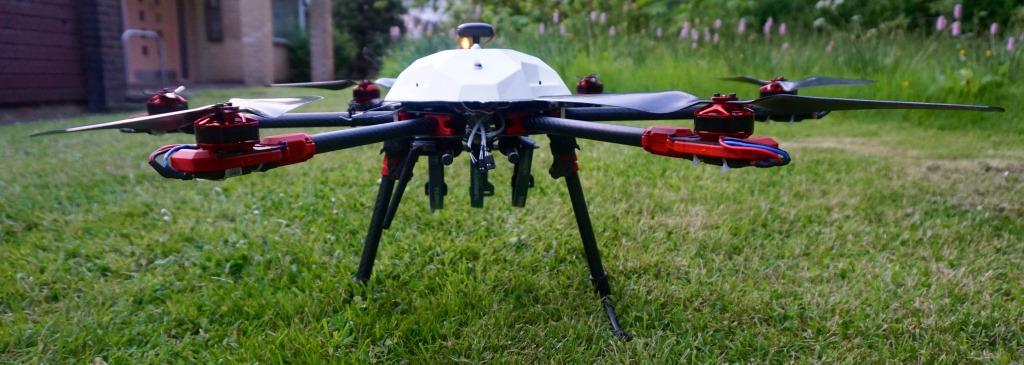 Tarot 680 Pro HexacopterThis document is a part of a combined Safety and Operations Manual for small enterprises that covers all of the appropriate aspects of UoE AG operations required to satisfy the requirements of the UK CAA Permission for Aerial Work using Small Unmanned Aircraft Systems (sUAS).Document Reference: 	OM-RPAS-Appendix 6a FRC Tarot 680 ProRevision:			R1-1This document is based on the FC template in OM-RPAS-Appendix 6 R1-1.* Subject to pilot qualification and CAA permissions, planned for summer- autumn 2016Amendment RecordContentsFRC Section 1	Technical Data	4FRC Section 2	Operating Limits and Conditions	5FRC Section 3	Types of Operation	5FRC Section 4	Performance Data	6FRC Section 5	Flight Modes	7FRC Section 6	Maintenance Procedures	9FRC Section 7	Normal Procedures	10FRC Section 8	ABNORMAL & EMERGENCY OPERATIONS	17Technical DataOperating Limits and ConditionsTypes of OperationPerformance DataBattery Endurance Vs Payload Performance: 		2 x 4S 8000 mAh This section to be populated based on flight test dataBattery Endurance Vs Wind-Speed CorrectionThis section to be populated based on flight test dataFlight ModesMaintenance ProceduresFull System Check:Check all mechanical fasteners and fixingsCalibrate IMUCalibrate compass systemGPS functionality check (ground)Radio calibration / configuration & functionality checkConfiguration / functionality check of additional sensors, including:Voltage and current sensorsLaser altimeter / sonarFunctionality check of additional equipment, e.g. strobes etc.Configuration / functionality check of camera / gimbal setupFull flight test as belowFull Flight Test:UAV able to hover for 1 min under manual control in STABILISED flight modeUAV altitude stable in ALTITUDE HOLD mode (visual check)UAV altitude stable in SIMPLE ALTITUDE HOLD mode and cardinal orientation hold (based on magnetic compass) as expectedUAV altitude and position stable in GPS controlled LOITER mode, no circling (‘toiled bowling’)Automatic LAND mode works as expectedAutomatic RETURN TO LAND mode works as expectedUAV able to successfully complete a simple three waypoint mission in AUTO flight modeAgreement of ground control visual and audible signals with aircrafts behaviour throughout the above tests.Telemetry and radio control signal strengths indicators checked for proportionality and a confirmation of a minimum control signal range of 500m (0.27 nm). This is tested by manually moving the UAV at intervals away from the ground station at ground level. Distances were verified with a digital laser range finder.Agreement of flight controller based battery voltage monitoring with the separate on-board hardware battery monitors. Both are verified additionally with voltage readings from the charging stations before recharge.Triggering and functioning of both low battery alarm systems (flight controller and on-board hardware monitors). Tested by raising alarm threshold into normal operating voltage.6 month / 20 Hr Checks:Inspect the airframe for any damage, unusual marks and tightness of fixings.Inspect the motor mountings for correct tension.Inspect propellers for condition, unusual marks, chips, cracks and tightness of fixings.Inspect electrical wiring for condition, unusual marks or discolouration.Inspect electrical terminal fittings and plugs for secure attachment and general condition.Inspect attachment of all fittings such as flight controller, GPS antennae etc. for secure attachmentInspect payload attachment points for condition and security of payload.Inspect condition and function of all ancillary equipment such as transmitter, ground station etc.Test all system battery packs for charge status and general condition.Re and Post flight Actions:See Normal Procedures Section below.Normal ProceduresABNORMAL & EMERGENCY OPERATIONSType ClassAerial WorkPrivate / InternalTarot 680 ProMulti-Rotor, < 7 kgYes*YesRev.DateAuthorCommentsSignature (T. Wade)R0-120150828Tom Wade Initial first draft of following major formatting revision R0-220150925Tom WadeLipo Cell V corrected (Section 6)Flight Mode summary added (new section 5)R0-320160325Tom WadeUpdated normal procedures, pre-flight sections. Formatting of calls fonts. Added maintenance program section 6.R1-1201604132T WadeIncorporate comments from A. Cunliffe to Normal procedures sectionAdded description of flight Modes.Appendices Re-indexed from 7 to 6ItemTarot 680 ProOperators NameUoERegistered KeeperUoEManufacturer NameUoEAirframe MakeTarot 680 ProAirframe Model    -Serial NumberUoE-AG-001LUASSTM Registration NumberTBCRegistration NumberTBCAirframe TypeMulti-rotorSpan / Diameter (metres)0.68 less propsUn-laden Weight (kg)Maximum Take-Off Mass (kg)Propulsion TypeElectricNumber of Motors / Engines6 (Flat)Motor / Engine SizeMotor KVFlight Battery TypeFlight Battery Capacity2 x 14.8v, 8000mAh, 4s, 10CPropeller SizeFlight Control System3DR PixhawkFlight Control Power SupplyMain flight battery via UBECSoftware / Firmware VersionArducopter 3.2.1GPS UnitUblox LEA-6HTransmitter Make and ModelFutaba T10JReceiver Make and ModelFutaba R2008Aircraft Control Frequency and Power2.4 Ghz, 100mWGround Station TypeActiveGround Station Make and ModelDell Latitude E4300, Windows 7Ground Station SoftwareMission PlannerFirmware / Software Version1.3.25Ground Station LinkUSB CableTelemetry Link Make and Model3DR Radio V2Telemetry Link Frequency and Power433 Mhz, 6.3mWPayload Link Make and ModelN/APayload Link Frequency and PowerN/ALimitationTarot 680 Pro ‘Mercury’Operational Ceiling5000ft (Estimated) Above Mean Sea Level (AMSL)Operational Endurance15 Minutes @ 4kg AUW (1300ft AMSL)Maximum Outside Air Temperature35 °CMinimum Outside Air Temperature-5 °C  Maximum Permissible Wind Speed Including Gusts15Kts @ 0ft Above Ground Level (AGL)Maximum Permissible PrecipitationNoneBroadcast Frequency Signal Strength2.4 GHz @ 100mW433 Mhz @ 6.8mWOperation TypeCommentsCategory:VLOS – DayYesVLOS – NightNoEVLOS - DayNoEVLOS – NightNoAerial WorkPlannedSubject to pilot qualification and CAA permission, planned for autumn 2015Internal - Training & CurrencyYesInternal - Trials / Development YesInternal – TeachingYesInternal – Research Grant SupportYesData Acquisition:Ortho-photographyYes Gimballed Sony A6000, Pixhawk controlled via IR / wired triggerLaser range-findingYes Lightware SF10/C,  SF11/C, on above gimbalVideographyYes Onboard SJ4000 action camera, non-gimballed, forward obliqueOblique PhotographyYes Onboard SJ4000 action camera, non-gimballed, forward oblique in still mode (internal intervalometer)Multi-Spectral ImagingYesGimballed Micasense Sequoia multi-spectral cameraFlight ModeSwitch Position(s)DescriptionStabilizeTBC‘Manual’ flight, but self-levels the roll and pitch axis.Pilot’s roll and pitch input control the lean angle of the copter. When the pilot releases the roll and pitch sticks the vehicle automatically levels itself.Pilot will need to regularly input roll and pitch commands to keep the vehicle in place as it is pushed around by the wind.Pilot’s yaw input controls the rate of change of the heading. When the pilot releases the yaw stick the vehicle will maintain it’s current heading.Pilot’s throttle input controls the average motor speed meaning that constant adjustment of the throttle is required to maintain altitude. If the pilot puts the throttle completely down the motors will go to their minimum rate (MOT_SPIN_ARMED) and if the vehicle is flying it will lose attitude control and tumble.The throttle sent to the motors is automatically adjusted based on the tilt angle of the vehicle (i.e. increased as the vehicle tilts over more) to reduce the compensation the pilot must do as the vehicle’s attitude changes.Alt HoldTBCWhen altitude hold mode (aka AltHold) is selected, the throttle is automatically controlled to maintain the current altitude. Roll, Pitch and yaw operate the same as in Stabilize mode meaning that the pilot directly controls the roll and pitch lean angles and the heading.Automatic altitude hold is a feature of many other flight modes (Loiter, Sport, etc) so the information here pertains to those modes as well.The pilot can control the climb or descent rate of the vehicle with the throttle stick.If the throttle stick is in the middle (40% ~ 60%) the vehicle will maintain the current altitude.Outside of the mid-throttle deadzone (i.e. below 40% or above 60%) the vehicle will descend or climb depending upon the deflection of the stick. When the stick is completely down the copter will descend at 2.5m/s and if at the very top it will climb by 2.5m/s. These speeds can be adjusted with the PILOT_VELZ_MAX parameter.The size of the deadband can be adjusted with the THR_DZ parameter (AC3.2 and higher only). This params value should be between “0” and “400” with “0” meaning no deadband. “100” would produce a deadband 10% above and below mid throttle (i.e. deadband extends from 40% to 60% throttle stick position).LoiterTBCLoiter Mode automatically attempts to maintain the current location, heading and altitude. The pilot may fly the copter in Loiter mode as if it were in manual. Releasing the sticks will continue to hold position.Good GPS position, low magnetic interference on the compassand low vibrations are all important in achieving good loiter performance.The pilot can control the copter’s position with the control sticks.Horizontal location can be adjusted with the the Roll and Pitch control sticks with the default maximum horizontal speed being 5m/s (see Tuning section below on how to adjust this). When the pilot releases the sticks the copter will slow to a stop.Altitude can be controlled with the Throttle control stick just as in AltHold modeThe heading can be set with the Yaw control stickAUTOTBCIn Auto mode the copter will follow a pre-programmed mission script stored in the autopilot which is made up of navigation commands (i.e. waypoints) and “do” commands (i.e. commands that do not affect the location of the copter including triggering a camera shutter). AUTO should be set-up as one of the Flight Modes on the flight mode switch.If starting the mission while the copter is on the ground the pilot should ensure the throttle is down, then switch to the Auto flight mode, then raise the throttle. The moment that the throttle is raised above zero, the copter will begin the mission.If starting the mission from the air the mission will begin from the first command the moment that the flight mode switch is moved to Auto. If the first command in the mission is a take-off command but the vehicle is already above the take-off command’s altitude the take-off command will be considered completed and the vehicle will move onto the next waypoint.At any time the pilot can retake control from the autopilot by returning the flight mode switch to another flight mode such as Stabilize or Loiter. If the pilot then switches to AUTO again, the mission will restart from the first command.During the mission the pilot’s roll, pitch and throttle inputs are ignored but the yaw can be overridden with the yaw stick. This allows the pilot to for example aim the nose of the copter (which might have a hard mounted camera on it) as the copter flies the mission. The autopilot will attempt to retake yaw control as the vehicle passes the next waypoint.Missions should normally have an RTL as their final command to ensure the copter will return after the mission completes. Alternatively the final command could be a LAND with a different location. Without a final RTL or LAND command the copter will simply stop at the final waypoint and the pilot will need to retake control with the transmitter.Remember that when using RTL, the copter will return to the “home” position which is the location where the copter was armed.As the copter touches down at the end of the mission the pilot should move the throttle to zero at which point the autopilot will disarm the motors if it also believes that it has landed.LandTBCLAND Mode attempts to bring the copter straight down and has these features:descends to 10m (or until the sonar senses something below the copter) using the regular Altitude Hold controller which will descend at the speed held in the WPNAV_SPEED_DN parameter which can be modified on the Mission Planner’s Config/Tuning > Copter Pids screen.below 10m the copter should descend at the rate specified in the LAND_SPEED parameter which defaults to 50cm/s.Upon reaching the ground the copter will automatically shut-down the motors and disarm the copter if the pilot’s throttle is at minimum.NOTE: The Copter will recognise that it has landed if the motors are at minimum but it’s climb rate remains between -20cm/s and +20cm/s for one second. It does not use the altitude to decide whether to shut off the motors except that the copter must also be below 10m above the home altitude.RTLTBCRTL mode (Return To Launch mode) navigates Copter from its current position to hover above the home position. The behavior of RTL mode can be controlled by several adjustable parameters.When RTL mode is selected, the copter will return to the home location. The copter will first rise to RTL_ALT before returning home or maintain the current altitude if the current altitude is higher than RTL_ALT. The default value for RTL_ALT is 15m.RTL is a GPS-dependent move, so it is essential that GPS lock is acquired before attempting to use this mode. Before arming, ensure that the APM’s blue LED is solid and not blinking. For a GPS without compass, the LED will be solid blue when GPS lock is acquired. For the GPS+Compass module, the LED will be blinking blue when GPS is locked.RTL will command the copter to return to the home position, meaning that it will return to the location where it was armed. Therefore, the home position is always supposed to be your copter’s actual GPS takeoff location, unobstructed and away from people. For Copter if you get GPS lock and then ARM your copter, the home position is the location the copter was in when it was armed. This means if you execute an RTL in Copter, it will return to the location where it was armed.ProcedureResponsibility Delegated toResponsibility Delegated toAction RequiredEmbarkation ChecksPIC / GSCPIC / GSCUA 	Check / Pack		            Spares Box                          Check / PackGCS Box	Check / Pack		GSC laptop stand                 Check / PackTx / radios                            Check / PackLiPos                                    Check / charge / pack (Safe bags mandatory)	Fire Extinguisher x 2	Check / Pack First Aid Kit	Check / Pack - check Telemetry / Wind Vane Pole Check / PackJob File	                              Compile / PackGround markers, signs        Check / packOn-Site Arrival ChecksPICPICOn-Site Survey Form – CompleteLanding Site and alternate – select Mark (delegate via GEC / Spotters if available)Notifications – as requiredCheck job file, aircraft tech log etc, all docs, logs, insurance  etc ok and in placeUnpack UA and RC equipmentOversee cordon setup etcOn-Site Arrival ChecksGSCGSCGround station – setupGround control points – direct / assist GEC / Task / Specialist / Spotters as requiredOn-Site Arrival ChecksGEC / SpottersGEC / SpottersSet up cordon (see OM for procedure)Check / assess public incursion risk and advise PICSelect spotter positioning, confirm with PICOPERTAING SITE SETUPOPERTAING SITE SETUPTAROT 680 ProTAROT 680 ProRadius:Radius:Minimum 3 m (based on probable GPS accuracy in event of failsafe autonomous RTL)Minimum 3 m (based on probable GPS accuracy in event of failsafe autonomous RTL)Markings, Main Landing Zone:Markings, Main Landing Zone:Where practical, circular marking with low-level ORANGE or YELLOW cone markers.Where practical, circular marking with low-level ORANGE or YELLOW cone markers.Markings, Alternate Landing Zone:Markings, Alternate Landing Zone:Where practical, circular marking with low-level WHITE cone markers.Where practical, circular marking with low-level WHITE cone markers.Markings, obstacles / avoids: Markings, obstacles / avoids: If any small obstacles / unsuitable areas exist within or immediately around the designated landing zone, clearly mark with RED low-level cone or caution tape, as appropriate.If any small obstacles / unsuitable areas exist within or immediately around the designated landing zone, clearly mark with RED low-level cone or caution tape, as appropriate.Telemetry / Wind Pole:	Telemetry / Wind Pole:	3 – 4m height, minimum 10 m from marked landing zone, not in direction of operations (preferably to one side to maintain visibility to PIC)3 – 4m height, minimum 10 m from marked landing zone, not in direction of operations (preferably to one side to maintain visibility to PIC)Fire Extinguishers:	Fire Extinguishers:	1 lying flat immediately outside of marked landing zone1 upright at base of GCS1 lying flat immediately outside of marked landing zone1 upright at base of GCSFirst Aid Kit:		First Aid Kit:		At base of GCSAt base of GCSCordon procedure:	Cordon procedure:	As per Operations ManualAs per Operations ManualProcedureResponsibility Delegated toAction RequiredAction RequiredCHECK ADaily check, upon move to new site, or payload changePIC (specific tasks may be delegated to GSC)AirframeUnfold rotor arms and landing gear; check securely locked; check conditionCHECK ADaily check, upon move to new site, or payload changePIC (specific tasks may be delegated to GSC)Payload / GimbalAttach; check security, install sensor systemCHECK ADaily check, upon move to new site, or payload changePIC (specific tasks may be delegated to GSC)CanopyRemoveCHECK ADaily check, upon move to new site, or payload changePIC (specific tasks may be delegated to GSC)Main bodyCheck security of screws, hardware and components (flight controller, cables, UBECs etc.). Check electrical connections secure.CHECK ADaily check, upon move to new site, or payload changePIC (specific tasks may be delegated to GSC)CanopyReplace, check nuts secureCHECK ADaily check, upon move to new site, or payload changePIC (specific tasks may be delegated to GSC)Motor mountsCheck security and level; check all screwsCHECK ADaily check, upon move to new site, or payload changePIC (specific tasks may be delegated to GSC)PropsAttach, check security and conditionCHECK ADaily check, upon move to new site, or payload changePIC (specific tasks may be delegated to GSC)GCS / UAConnect USB (enables GPS Lock / warm-up)CHECK ADaily check, upon move to new site, or payload changePIC (specific tasks may be delegated to GSC)Once GPS Locked:Check GPS, compass and IMU function & accuracyCHECK ADaily check, upon move to new site, or payload changePIC (specific tasks may be delegated to GSC)TXONCHECK ADaily check, upon move to new site, or payload changePIC (specific tasks may be delegated to GSC)ControlsCheck (Mandatory Settings->Radio Calibration)CHECK ADaily check, upon move to new site, or payload changePIC (specific tasks may be delegated to GSC)Flight ModesCheck correct / selectable (Flight Modes page)CHECK ADaily check, upon move to new site, or payload changePIC (specific tasks may be delegated to GSC)Camera(s)Calibrate (if required); sett; load into Gimbal; check controlCHECK ADaily check, upon move to new site, or payload changePIC (specific tasks may be delegated to GSC)BalanceCheck balance about centre rotor armsCHECK ADaily check, upon move to new site, or payload changePIC (specific tasks may be delegated to GSC)RecordsUpdate as required. PIC must sign to confirm A Check complete.ProcedureResponsibility Delegated toAction RequiredAction RequiredCHECK BCompleted prior to EACH flight.PIC(specific tasks may be delegated to GSC)Part 1: General condition check and battery mountingPart 1: General condition check and battery mountingCHECK BCompleted prior to EACH flight.PIC(specific tasks may be delegated to GSC)AirframeCheck security & condition of canopy, main frame, rotor arms, motor mounts, propsCHECK BCompleted prior to EACH flight.PIC(specific tasks may be delegated to GSC)PayloadChange if required. If changed, check security of attachment, control, calibration, aircraft balance, aircraft total mass.CHECK BCompleted prior to EACH flight.PIC(specific tasks may be delegated to GSC)Batteries Remove used batteries if fitted. Install fresh battery set but do not connect. Check physical condition of batteries.DO NOT connect batteries to UA electrically at this time.CHECK BCompleted prior to EACH flight.PIC(specific tasks may be delegated to GSC)Part 2: Mission Upload and CheckingPart 2: Mission Upload and CheckingCHECK BCompleted prior to EACH flight.PIC(specific tasks may be delegated to GSC)GCS / UAConnected via USB (enables GPS Lock / warm-up)CHECK BCompleted prior to EACH flight.PIC(specific tasks may be delegated to GSC)Battery SettingsCheck (Optional Hardware>Battery Monitor mAh value)CHECK BCompleted prior to EACH flight.PIC(specific tasks may be delegated to GSC)Geofence SettingsCheck / SetCHECK BCompleted prior to EACH flight.PIC(specific tasks may be delegated to GSC)Failsafe SettingsCheck / Set (inc. RTL value)CHECK BCompleted prior to EACH flight.PIC(specific tasks may be delegated to GSC)MissionLOAD, write to UACHECK BCompleted prior to EACH flight.PIC(specific tasks may be delegated to GSC)MIS_TOTAL parameterCheck (should match the # of wpts or # of wpts + 1)CHECK BCompleted prior to EACH flight.PIC(specific tasks may be delegated to GSC)ParametersCompare with valid reference parameter fileCHECK BCompleted prior to EACH flight.PIC(specific tasks may be delegated to GSC)CHECK BCompleted prior to EACH flight.PIC(specific tasks may be delegated to GSC)Part 3: Battery InstallationCHECK BCompleted prior to EACH flight.PIC(specific tasks may be delegated to GSC)UA / GCS USB linkDISCONNECTCHECK BCompleted prior to EACH flight.PIC(specific tasks may be delegated to GSC)TXCheck ON CHECK BCompleted prior to EACH flight.PIC(specific tasks may be delegated to GSC)Flight ModeSTABILIZECHECK BCompleted prior to EACH flight.PIC(specific tasks may be delegated to GSC)BatteriesCheck securityCHECK BCompleted prior to EACH flight.PIC(specific tasks may be delegated to GSC)Battery Power ConnectorsConnectCHECK BCompleted prior to EACH flight.PIC(specific tasks may be delegated to GSC)Battery MonitorsConnect / Check set to 3.3V (top button)CHECK BCompleted prior to EACH flight.PIC(specific tasks may be delegated to GSC)Battery VsCheck (16.8 V for full charged)CHECK BCompleted prior to EACH flight.PIC(specific tasks may be delegated to GSC)Cell VsCheck (4.2 V fully charged; not more than 0.05 V difference)CHECK BCompleted prior to EACH flight.PIC(specific tasks may be delegated to GSC)Part 4: Vital ActionsCHECK BCompleted prior to EACH flight.PIC(specific tasks may be delegated to GSC)Camera GimbalCheck responseCHECK BCompleted prior to EACH flight.PIC(specific tasks may be delegated to GSC)GCS / UA TelemetryCONNECT / Check (connect at 57600 baud)CHECK BCompleted prior to EACH flight.PIC(specific tasks may be delegated to GSC)MIS parameterCHECKCHECK BCompleted prior to EACH flight.PIC(specific tasks may be delegated to GSC)GPS Lock CHECK (main flight screen)CHECK BCompleted prior to EACH flight.PIC(specific tasks may be delegated to GSC)Hdop & Num SatsCHECK (main flight screen; num says >=7, hdop < 2.5)CHECK BCompleted prior to EACH flight.PIC(specific tasks may be delegated to GSC)Voltage / ChargeCHECK (should be close to batt. Monitors)CHECK BCompleted prior to EACH flight.PIC(specific tasks may be delegated to GSC)Error MessagesCHECK NoneCHECK BCompleted prior to EACH flight.PIC(specific tasks may be delegated to GSC)Records Update as requiredProcedureResponsibility Delegated toAction RequiredAction RequiredTake-OffPICUA PositionIn launch/recovery area; facing away from crewTake-OffPICCamera ONTake-OffPICCall‘Ready for launch, check clear’Take-OffPICClear AreaCompletion of a 360° visual sweep of the area (paying particular attention to airspace and public encroachments) await confirmation from GSC /GEC / SpottersTake-OffPICTXON, all switches in correct position and control sticks as requiredTake-OffPICFlight ModeSTABILIZETake-OffPICSafety Switch Hold; light to SOLID RED (allows motor arming)Take-OffPICCall‘Arming’Take-OffPICThrottle/YawDOWN and RIGHT for FIVE seconds (loud single beep)Take-OffPICFlight timer on TXStart if avblTake-OffPICRotorsWill start to rotate at low RPMTake-OffPICAreaCHECK clearTake-OffPICCall‘Lifting’Take-OffPICThrottle Smoothly to 75%; UA will take-offTake-OffPICHoverMaintain 2 -3 m AGLTake-OffPICFlight ModeALT HOLD; Check responseTake-OffPICFlight ModeLOITER; Check response Take-OffPICFlight ModeAUTO (to fly pre-planned mission)Take-OffPICUAMonitor visually and via GCSTake-OffPICAirspaceLOOKOUT for other aircraftTake-OffPICTake-OffGSCOn Hearing ‘Ready for Launch, Check Clear’Coordinate responses from any additional crew; visually check area clear; once confirmed, call ‘Area Clear’ to PICTake-OffGSCOn hearing ‘Arming’Note time, start independent timer, confirm armed status on GCS, call ‘Roger, Armed’Take-OffGSCMonitor GCSConfirm arming and flight mode selections via telemetry. Verbally confirm to PIC.Take-OffGSCMonitor airspaceCheck clear of aircraft and ground hazards; take any reports from additional crew and pass on to PICTake-OffGSCTake-OffGEC/SpottersMaintain visual lookout for public encroachments and airspace incursionsCommunicate any required information to the GEC/GSC/PICAct, as directed by the GEC / GSC or PIC, to prevent public encroachment of the operating site where possible (note the limitations regarding the right to stop members of the public against their will!)Maintain visual lookout for public encroachments and airspace incursionsCommunicate any required information to the GEC/GSC/PICAct, as directed by the GEC / GSC or PIC, to prevent public encroachment of the operating site where possible (note the limitations regarding the right to stop members of the public against their will!)ProcedureResponsibility Delegated toAction RequiredIn-flightPICControls: Throttle 50% (40-60%) during AUTO flightMaintain aircraft within Visual Line of Sight (max 500 metre horizontally, max 400 feet vertically). Maintain primary focus on the aircraft and immediate surroundingsMonitor (via GSC where appropriate) basic telemetry from aircraft when safe and appropriateMaintain communications with the GSC at all timesIn-flightGSCMonitor flight time elapsed, telemetry, flight battery voltage, satellites tracked, altitude etc. via the Ground Control Station (GSC)Relay the above to the pilot-in-command, when safe to do so, via verbal call-outs (in particular, regular updates on flight time elapsed, battery voltage and progress within the flight plan.Maintain visual lookout for public encroachments and airspace incursionsCommunicate with any additional spotters or the GEC (if appointed) to coordinate response to any public encroachmentIn-flightGECMaintain visual lookout for public encroachments and airspace incursionsReduce GSC workload by coordinating the response to any public encroachment, e.g. utilising additional spotters etc. where availableCommunicate any required information to the GSC (or PIC if very urgent)In-flightTask Specialist (if present)Maintain visual lookout for public encroachments and airspace incursionsMonitor any telemetry / read-outs from the payload to ensure correct function; inform the GSC (or PIC if very urgent) of any issues or malfunctionsProvide any control of the payload, if applicable, or coordinate with the GSC for payload controlCommunicate any required information to the GSC (or PIC if very urgent)In-flightSpottersMaintain visual lookout for public encroachments and airspace incursionsCommunicate any required information to the GEC/GSC (or PIC if very urgent)Act, as directed by the GEC / GSC or PIC, to prevent public encroachment of the operating site where possible (note the limitations regarding the right to stop members of the public against their will!)ProcedureResponsibility Delegated toAction RequiredAction RequiredLanding & ShutdownPIC Call‘Returning to land, check area clear’Landing & ShutdownPIC PayloadIf reqd, stow payload for landing or instruct GSC / Task Specialist to do soLanding & ShutdownPIC UA positionOnce area confirmed clear, relocate above landing zoneLanding & ShutdownPIC Visual CheckFinal check of landing siteLanding & ShutdownPIC Call‘Landing’Landing & ShutdownPIC Flight ModeRTL or LAND;  aircraft will descend at 1.5m/s then 0.5m/sLanding & ShutdownPIC When UA on Ground:Landing & ShutdownPIC Throttle   0%Landing & ShutdownPIC Flight Mode   STABILIZELanding & ShutdownPIC UADisarm ( Hold throttle at minimum and rudder to the left for 2 seconds)Landing & ShutdownPIC Safety SwitchPress for ~ 5 seconds (red light flashes)Landing & ShutdownPIC Call‘Landed, stop timing’Landing & ShutdownPIC TX flight TimerStopLanding & ShutdownPIC GCS / UA Disconnect telemetryLanding & ShutdownPIC Battery Power Connectors DISCONNECTLanding & ShutdownGSCVisual CheckOn hearing intention to land, complete check of landing site (use GEC / spotters if available) and confirm to PIC (if not clear, direct to alternate)Landing & ShutdownGSCPayloadIf reqd, assist PIC to stow payload for landingLanding & ShutdownGSCNavigationIf reqd, assist PIC to relocate UA using waypoint navigationLanding & ShutdownGSCFlight ModesConfirm changes verballyLanding & ShutdownGSCWhen UA on Ground:Landing & ShutdownGSCTimingOn hearing ‘ landed, stop timing’, note time and stop independent timerLanding & ShutdownGSCGCSAssist PIC to disconnect telemetryLanding & ShutdownGEC / SpottersMaintain visual lookout for public encroachments and airspace incursionsCommunicate any required information to the GEC/GSC (or PIC if very urgent)Act, as directed by the GEC / GSC or PIC, to prevent public encroachment of the operating site where possible (note the limitations regarding the right to stop members of the public against their will!)Maintain visual lookout for public encroachments and airspace incursionsCommunicate any required information to the GEC/GSC (or PIC if very urgent)Act, as directed by the GEC / GSC or PIC, to prevent public encroachment of the operating site where possible (note the limitations regarding the right to stop members of the public against their will!)ProcedureResponsibility Delegated toAction RequiredSite Departure ChecksPIC Provide any ATC end-of-action notificationsEnsure all UA and battery records updatedPack UAOversee packing and clear up processEnsure safe packing / handling of batteriesCONDUCT DEBRIEF – Complete ‘After Action Report’ on On-Site FormSite Departure ChecksGEC / Spotters(PIC / GSC if none available)Ensure area cleared of all markers, GCPs, litter, signage etcAssist PIC and GSC to pack / load UA and GCS hardwareSite Departure ChecksGSCPack-up GCS hardwareAssist PIC packing UABack-up any retrieved logs/data if possibleEmergency TypeResponsibility Delegated toAction RequiredTransmitter FailureFrequency InterferencePICCall ‘RC Failure’Confirm FAILSAFE RTL Activated  (consult GSC if present) If YES:Call ‘Fail Safe Activated, Aircraft Returning to Land’Monitor aircraft progress visually and via telemetryIf NO:Attempt to activate RTL via telemetry (via GSC)If successful,  Call ‘Fail Safe Activated Via Control Station, Aircraft Returning to Land’, proceed as aboveIf unsuccessful, commence ‘Fly-Away’ procedureTransmitter FailureFrequency InterferenceGSC Upon hearing the call ‘RC Failure’,  confirm FAILSAFE RTL Activated  and advise PICProceed as instructed by PIC Once FAILSAFE RTL confirmed, ensure landing zone (i.e. point of arming) is clear of all personsTransmitter FailureFrequency InterferenceGSC / GEC / SpottersUpon hearing the call “Aircraft Returning to Land”  ensure landing zone (i.e. point of arming) is clear of all personsLoss of PropulsionMotor or Propeller FailureAircraft Battery FailurePICCall “Motor Failure”Assess if the aircraft is controllableIf sufficient control is maintained:Proceed directly to either the landing site or alternate landing site whichever is closest (take advice from GSC if available)Call ‘Returning to Land’ or ‘Returning to land, Alternate’ as appropriate If control is compromised:Attempt a controlled descent and landing in current locationCall ‘Emergency landing NOW’Loss of PropulsionMotor or Propeller FailureAircraft Battery FailureGSCUpon hearing the call “Motor Failure” identify the closest safe landing position to the aircraft and advise PICClear any persons directly underneath or in the path of the aircraft to either the landing site or alternate landing as advised by the PIC landing callMaintain visual contact with the aircraft once the area is clear.Loss of PropulsionMotor or Propeller FailureAircraft Battery FailureGEC / SpottersUpon hearing the call “Motor Failure” immediately clear any persons directly underneath or in the path of the aircraft to either the landing site or alternate landing site  as advised by the PIC landing callMaintain visual contact with the aircraft once the area is clear.Emergency TypeResponsibility Delegated toAction RequiredGround Control Station FailurePICCall / confirm “GCS Failure – Returning to Land”Carry out the standard landing procedure. NOTE: The aircraft is not in immediate danger but the ground station monitors crucial systems and therefore it is not advisable to fly without telemetry information.Ground Control Station FailureGSC Upon noticing GCS failure, inform PIC “GCS Failure”Attempt rectification, advise PIC if successfulProceed as instructed by PIC (expect per normal landing procedure)Ground Control Station FailureGSC / GEC / SpottersOn hearing call “GCS Failure – Returning to Land” proceed as per normal landing procedureLoss of GPS / GNSS SignalPICCall “Navigation Failure – Manual Control”Flight Mode to STABILISEProceed directly to either the landing site or alternate landing site whichever is closest.Call ‘Returning to land’ or ‘Returning to Land, Alternate’ as appropriateIf control is compromised try to execute a controlled descent; if so call ‘Emergency landing NOW’Loss of GPS / GNSS SignalGSCUpon hearing the call “Nav Failure – Manual Control” identify the closest safe landing position to the aircraft and advise the PIC.Clear any persons directly underneath or in the path of the aircraft to either the landing site or alternate landing site  as advised by the PIC landing call Maintain visual contact with the aircraft once the area is clear. Loss of GPS / GNSS SignalGEC / SpottersClear any persons directly underneath or in the path of the aircraft to either the landing site or alternate landing site  as advised by the PIC landing call Maintain visual contact with the aircraft once the area is clear. Emergency TypeResponsibility Delegated toAction RequiredPublic EncroachmentGEC / Spotter Call “Public Incursion, (location)” Approach the member of the public asking them to follow you to safety as they are currently in an extremely dangerous situation. Public EncroachmentGSCUpon identifying an encroachment from a member of the public or hearing the call “Public incursion (location)” advise the Pilot-In-Command.Identify the nearest available landing site away from the encroachment and advise the PIC.Once the PIC confirms they understand, if there is no spotter present dealing with the situation approach the member of the public asking them to follow you to safety as they are currently in an extremely dangerous situation.Public EncroachmentPICImmediately hold position and wait for further information.The GSC will advise which the safest area to landConfirm landing site selectionProceed to confirmed landing siteAircraft IncursionsGSC / GEC / SpotterUpon identifying an imminent aircraft incursion into the operating area call “Aircraft Incursion (relative location by clock code, using the line between PIC and the UA as the 12 o’clock reference), (relative height)’Maintain visual contact with the approaching aircraftIf PIC confirms visual contact:Monitor aircraft, UA and check ground environment below UAAdvise PIC of any immediate hazards below if presentIf PIC does NOT make visual contact:Advise on de-confliction action required (normally ‘Descend NOW’)Aircraft IncursionsPICUpon hearing call ‘Aircraft ….’, immediately search in direction indicatedIf visual contact made:Call ‘Contact Aircraft…’Hold position (Flight Mode LOITER)Check beneath aircraft for hazardsDescend to 10ft AGL (Flight Mode LAND or STABILISE)Aircraft IncursionsPICWarningRAPID DESCENTS MAY INDUCE VRS AND LOSS OF CONTROLDO NOT EXCEED MAXIMUM DESCENT RATE AS PER LIMITATIONS SECTION ABOVE UNLESS SITUATION CRITICAL AND AREA BELOW IS CONFIRMED TO BE CLEARAircraft IncursionsPICOnce threat passed, resume planned mission if battery state sufficient (instruct GSC to check MIS-RESTART parameter = 0, then set Flight MODE AUTO), otherwise execute normal landing procedureIf visual contact NOT madeCall ‘Looking’Take avoiding action as advised by  GSC / GEC / Spotter with visual contactEmergency TypeResponsibility Delegated toAction RequiredFly Away ActionsPICCall “Fly Away” so that the crew understand the situation. Activate RETURN TO LAND mode via RC and telemetry (instruct GSC if applicable) in case communication is re-establishedMaintain direct visual contact with the aircraft for as long as possible.Note (or instruct GSC to note) last known altitude, speed, remaining battery endurance and heading / track from GCS or visual estimation if telemetry not availableIf visual contact with UA is lost, or if airspace / congested area incursion imminent:Contact the local air traffic control and local police using the contact numbers found on the SSA form within the job file to advise them of the situation. If the aircraft is seen to make contact with the ground or a structure:Execute the shutdown procedure and walk over to the crash site taking a fire extinguisher and camera. Take photographs at the crash site, contact details and statements from anyone present and recover the aircraft.Leave contact details for any property damaged as a result.Fly Away ActionsGSCUpon hearing “Fly Away” immediately monitor the aircraft telemetry data and make a note of the aircraft’s actual heading, speed and altitude. On instruction from PIC, activate the RETURN TO LAND mode via telemetry. Continue to monitor the telemetry data for as long as the connection remains and advise the PIC of the available informationFly Away ActionsGEC / SpotterUpon hearing “Fly Away” maintain direct visual contact with the aircraft for as long as possible and advise the Pilot-In-Command of an estimated heading.If practical, check area under UA and attempt to keep public well clearEmergency TypeResponsibility Delegated toAction RequiredPilot IncapacitationPICIf possible:Upon feeling as though incapacitation is imminent activate RETURN TO LAND modeCall ‘Pilot Incapacitated – Returning to Land’Pilot IncapacitationGSCUpon noticing the PIC has become incapacitated  activate RETURN TO LAND mode via telemetryCall ‘Pilot Incapacitated – Returning to Land’Ensure that the PIC is not in any imminent danger from a returning aircraft Ensure that the landing site (where aircraft was armed) is clear of all persons; instruct GEC / spotters to assist as requiredCall for the emergency services if required, or instruct GEC / spotters to do so if availableOnce the aircraft lands and shuts down disconnect the flight battery.Pilot IncapacitationGEC / SpottersUpon hearing call  ‘Pilot Incapacitated – Returning to Land’ check primary landing site (RTL location) is clear of personsAssist GSC as instructedFire (Ground Equipment)All CrewUpon noticing fire call “Ground Fire”If the fire is a Lithium Polymer battery fire do not try to extinguish, allow the battery to burn out and then extinguish any additional fires. If the fire cannot easily be extinguished and increases in size call the emergency services.Fire (Aircraft in Flight)PICUpon noticing / being made aware of an aircraft fire call / confirm “Aircraft Fire”Identify nearest safe landing site (take advice from GSC if available). Proceed directly to nearest safe landing point. Call ‘Emergency Landing’, ‘Emergency Landing, Alternate’, or ‘Emergency Landing NOW’, etc. as appropriateUpon landing shut down the motors. Approach the aircraft (or instruct crew as appropriate) with a fire extinguisher and continue as per the Fire (Ground Equipment) procedureFire (Aircraft in Flight)GSCUpon identifying an aircraft fire call “Aircraft Fire”. Immediately identify the nearest safe landing point and advise the PIC.Once landed,  approach the aircraft with a fire extinguisher and continue as per the Fire (Ground Equipment) procedureFire (Aircraft in Flight)GEC / SpottersUpon identifying an aircraft fire call “Aircraft Fire”. Upon hearing “Aircraft Fire” check landing areas are clear of persons (PIC will call where aircraft will be landed)Once landed treat the emergency as per the Fire (Ground Equipment) procedure.Emergency TypeResponsibility Delegated toAction RequiredUA exhibits poor or limited controlUA appears ‘bouncy’ or high unexpected vertical thrust(Probable excessive vibration affecting accelerometers)PICSet Flight Mode to STABILISECall ‘Limited Control’Identify nearest safe landing siteCall ‘Emergency landing’, ‘Emergency landing, Alternate’, or ‘Emergency Landing NOW’ as appropriateProceed to land in STABILISE modeUA exhibits poor or limited controlUA appears ‘bouncy’ or high unexpected vertical thrust(Probable excessive vibration affecting accelerometers)GSC Upon hearing call ‘Limited Control’ check nearest safe landing site; advise PIC.Once PIC has confirmed landing site, ensure that the landing site is clear of all persons; instruct GEC / spotters to assist as requiredUA exhibits poor or limited controlUA appears ‘bouncy’ or high unexpected vertical thrust(Probable excessive vibration affecting accelerometers)GEC / SpottersOnce PIC has confirmed landing site, ensure that the landing site is clear of all persons; instruct GEC / spotters to assist as requiredAssist PIC / GSC as instructedUA ‘toilet bowling’ around waypoints or in LOITER(probable magnetometer failure / interference)PICSet Flight Mode ALT HOLD Call ‘Navigation Failure’Identify safe landing site (consult GSC if applicable)Call ‘Emergency landing’, ‘Emergency landing, Alternate’, or ‘Emergency Landing NOW’ as appropriateProceed to land in STABILISE modeUA ‘toilet bowling’ around waypoints or in LOITER(probable magnetometer failure / interference)GSC Upon hearing call ‘Navigation failure’ check nearest safe landing site; advise PIC.Once PIC has confirmed landing site, ensure that the landing site is clear of all persons; instruct GEC / spotters to assist as requiredUA ‘toilet bowling’ around waypoints or in LOITER(probable magnetometer failure / interference)GEC / SpottersOnce PIC has confirmed landing site, ensure that the landing site is clear of all persons; instruct GEC / spotters to assist as requiredAssist PIC / GSC as instructed